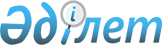 Об определении спроса и предложения на общественные работы, утверждении перечня организации, видов, объемов и конкретных условий общественных работ, размеров оплаты труда участников и источников их финансирования по Коргалжынскому району на 2015 год
					
			Утративший силу
			
			
		
					Постановление акимата Коргалжынского района Акмолинской области от 3 апреля 2015 года № 52. Зарегистрировано Департаментом юстиции Акмолинской области 21 апреля 2015 года № 4762. Утратило силу постановлением акимата Коргалжынского района Акмолинской области от 2 марта 2016 года № 39      Сноска. Утратило силу постановлением акимата Коргалжынского района Акмолинской области от 02.03.2016 № 39.

      Примечание РЦПИ.

      В тексте документа сохранена пунктуация и орфография оригинала.

      В соответствии со статьей 20 Закона Республики Казахстан от 23 января 2001 года "О занятости населения", акимат Коргалжынского района ПОСТАНОВЛЯЕТ:

      1. Определить спрос и предложение на общественные работы по Коргалжынскому району на 2015 год, согласно приложению.

      2. Утвердить перечень организаций, виды, объемы и конкретные условия общественных работ, размеры оплаты труда участников и источники их финансирования.

      3. Контроль за исполнением настоящего постановления возложить на заместителя акима района С.К. Аккожину.

      4. Настоящее постановление вступает в силу со дня государственной регистрации в Департаменте юстиции Акмолинской области и вводится в действие со дня официального опубликования.

 Спрос и предложение на общественные работы на 2015 год Перечень организаций, виды, объемы и конкретные условия общественных работ, размеры оплаты труда участников и источники их финансирования      

      продолжение таблицы


					© 2012. РГП на ПХВ «Институт законодательства и правовой информации Республики Казахстан» Министерства юстиции Республики Казахстан
				
      Аким района

К.Рыскельдинов
Приложение к постановлению
акимата Коргалжынского района
от "03" апреля 2015 года № 52 №

Наименование организации

Спрос

Предложение

1

Государственное учреждение "Аппарат акима Амангелдинского сельского округа Коргалжынского района"

12

12

2

Государственное учреждение "Аппарат акима Арыктинского сельского округа Коргалжынского района"

6

6

3

Государственное учреждение "Аппарат акима Карашалгинского сельского округа Коргалжынского района"

12

12

4

Государственное учреждение "Аппарат акима Кенбидаикского сельского округа Коргалжынского района"

5

5

5

Государственное учреждение "Аппарат акима Кызылсайского сельского округа Коргалжынского района"

6

6

6

Государственное учреждение "Аппарат акима Коргалжынского сельского округа Коргалжынского района"

20

20

7

Государственное учреждение "Аппарат акима Коммунарского сельского округа Коргалжынского района"

10

10

8

Государственное учреждение "Аппарат акима Сабындинского сельского округа Коргалжынского района"

12

12

9

Государственное коммунальное предприятие на праве хозяйственного ведения "Орлеу" акимата Коргалжынского района

10

10

Всего:

93

93

Утверждено постановлением
акимата Коргалжынского района
от "03" апреля 2015 года № 52 №

Наименование организации

Виды общественных работ

Объем работ

1

Государственное учреждение "Аппарат акима Амангелдинского сельского округа Коргалжынского района"

Оказание помощи в проведении работы по благоустройству и очистке территории, озеленению села

115000 квадратных метра

2

Государственное учреждение "Аппарат акима Арыктинского сельского округа Коргалжынского района"

Оказание помощи в проведении работы по благоустройству и очистке территории, озеленению села

115000 квадратных метра

3

Государственное учреждение "Аппарат акима Карашалгинского сельского округа Коргалжынского района"

Оказание помощи в проведении работы по благоустройству и очистке территории, озеленению села

115000 квадратных метров

4

Государственное учреждение "Аппарат акима Кенбидайкского сельского округа Коргалжынского района"

Оказание помощи в проведении работы по благоустройству и очистке территории, озеленению села

115000 квадратных метра

5

Государственное учреждение "Аппарат акима Кызылсайского сельского округа Коргалжынского района"

Оказание помощи в проведении работы по благоустройству и очистке территории, озеленению села

115000 квадратных метра

6

Государственное учреждение "Аппарат акима Коргалжынского сельского округа Коргалжынского района"

Оказание помощи в проведении работы по благоустройству и очистке территории, озеленению села

400000 квадратных метра

7

Государственное учреждение "Аппарат акима Коммунарского сельского округа Коргалжынского района"

Оказание помощи в проведении работы по благоустройству и очистке территории, озеленению села

115000 квадратных метра

8

Государственное учреждение "Аппарат акима Сабындинского сельского округа Коргалжынского района"

Оказание помощи в проведении работы по благоустройству и очистке территории, озеленению села

115000 квадратных метра

9

Государственное коммунальное предприятие на праве хозяйственного ведения "Орлеу" акимата Коргалжынского района

Оказание помощи в проведении работы по благоустройству и очистке территории, озеленению села

74100 квадратных метра

Условия общественных работ

Размеры оплаты труда участников

Источники финансирования

Согласно договору, заключенному в соответствии с действующим трудовым законодательством

Минимальная заработная плата

Местный бюджет

Согласно договору, заключенному в соответствии с действующим трудовым законодательством

Минимальная заработная плата

Местный бюджет

Согласно договору, заключенному в соответствии с действующим трудовым законодательством

Минимальная заработная плата

Местный бюджет

Согласно договору, заключенному в соответствии с действующим трудовым законодательством

Минимальная заработная плата

Местный бюджет

Согласно договору, заключенному в соответствии с действующим трудовым законодательством

Минимальная заработная плата

Местный бюджет

Согласно договору, заключенному в соответствии с действующим трудовым законодательством

Минимальная заработная плата

Местный бюджет

Согласно договору, заключенному в соответствии с действующим трудовым законодательством

Минимальная заработная плата

Местный бюджет

Согласно договору, заключенному в соответствии с действующим трудовым законодательством

Минимальная заработная плата

Местный бюджет

Согласно договору, заключенному в соответствии с действующим трудовым законодательством

Минимальная заработная плата

Местный бюджет

